	KUPNÍ SMLOUVA	Článek I. Smluvní stranyVyšší odborná škola lesnická a Střední lesnická škola B. Schwarzenberga Písek, Lesnická 55na adrese: zastoupený: IČ: DIČ:Bankovní spojení: Číslo účtu: kontaktní osoby: telefon, fax, email: (dále jen „kupující")Lesnická 55.397 01 PísekMgr. Šárkou Havelkovou, statutární zástupce ředitele60869861CCZ60869861ČSOB Písek108659376/0300Mgr. Šárka Havelková382 506 122,724 523 932Obchodní firmana adrese: zastoupený: IČ: DIČ:Bankovní spojení: Číslo účtu: kontaktní osoby: telefon, fax, email: (dále jen „prodávající")MERIMEX s.r.o.Měděnecká 514, 431 86 KovářskáVlastimilem Zemanem-jednatelem společnosti60280921CZ60280921KB, a.s.2108030227/0100 Vlastimil Zeman+420602283517, vlastimil.zeman@merimex.czČlánek II. Základní ustanoveníSmluvní strany se v souladu s ustanovením § 2079 odst. 1 zák. č. 89/2012 Sb. NOZ , dohodly na uzavření této kupní smlouvy, podle které prodávající kupujícímu dodá předmět smlouvy a kupující předmět smlouvy od prodávajícího převezme a zaplatí prodávajícímu touto smlouvou stanovenou kupní cenu.Smluvní strany prohlašují, že údaje uvedené ve smlouvě a taktéž oprávnění k podnikání jsou v souladu s právní skutečností v době uzavření smlouvy. Smluvní strany se zavazují, že změny dotčených údajů oznámí bez prodlení druhé smluvní straně. Strany dále prohlašují, že osoby podepisující smlouvu jsou k tomuto úkonu oprávněny.Prodávající je odborně způsobilý k zajištění předmětu plnění podle smlouvy.Prodávající prohlašuje, že po celou dobu platnosti smlouvy bude mít sjednánu pojistnou smlouvu pro případ způsobení škody vůči třetí osobě.Článek III. Předmět smlouvy1. Předmětem smlouvy je dodávka poptávaného zařízení do místa plnění, a to v rozsahu a ceně podle technické specifikace a cenové nabídky prodávajícího, vzešlého z výsledku VZ s názvem „Simulátor víceoperačních strojů." Výše uvedeným se rozumí úplné a standardní dodání zařízení, provedení všech montážních prací, konstrukcí, dodávek materiálů a všech činností spojených s plněním předmětu smlouvy a nezbytných pro uvedení předmětu smlouvy do užívání. Kupující se zavazuje zařízení ve smluvně sjednané době převzít a zaplatit za něj prodávajícímu cenu sjednanou touto smlouvou za podmínek dále touto smlouvou stanovených.Prodávající dodá zařízení vlastním jménem, na vlastní odpovědnost a na své nebezpečí.Smluvní strany prohlašují, že předmět smlouvy není plněním nemožným a že smlouvu uzavírají po pečlivémzvážení všech možných důsledků.Článek IV.Místo plněnístem plnění je VOŠL a SLŠ B. Schwarzenberga Písek, Lesnická 55, 397 01 PísekČlánek V.Doba plněníPlnění předmětu smlouvy bude zahájeno po podpisu smlouvy.Prodávající se zavazuje dodat kupujícímu předmět smlouvy nejpozději do 90 kalendářních dnů od nabytí účinností této smlouvy.Prodávající splní svou povinnost dodáním zařízení a jeho řádným předáním kupujícímu bez vad a nedodělků. O předání a převzetí zařízení bude sepsán protokol, v jehož závěru kupující prohlásí, zda dodané zařízení přijímá nebo nepřijímá, a pokud ne, z jakých důvodů.Článek VI. Kupní cenaCena je stanovena dohodou smluvních stran a je platná až do doby ukončení platnosti smlouvy. Kupující nepřipouští překročení nabídkové ceny vyjma změny sazeb DPH. Cena celkem je stanovena takto:Cena celkem bez DPH 1.133.395,00 Kč
DPH (sazba 21%)	238.012,95 KčCena celkem včetně DPH   1.371.407,95 KčDPH se rozumí peněžní částka, jejíž výše musí odpovídat výši daně z přidané hodnoty vyčíslené podle příslušného právního předpisu (zákon č. 235/2004 Sb., o dani z přidané hodnoty, ve znění pozdějších předpisů).V	ceně jsou zahrnuty zejména náklady prodávajícího pro veškeré nutné a nezbytné práce a dodávky, náklady nezbytné pro řádné a úplné dodání a instalaci zařízení, dále zajištění a provedení všech zkoušek dle ČSN a vypracování příslušných protokolů, doprava, vynáška, montáž, uvedení do provozu, zaškolení obsluhy, zajištění záručního servisu apod.Článek VII. Platební podmínkyV	případě nedodání stroje do 31.10.2016 bude k tomuto datu vystavena zálohová faktura (daňový doklad). Podkladem pro úhradu smluvní ceny dodaného díla bude faktura, která musí mít náležitostí daňového dokladu podle platného zákona o DPH. K faktuře bude připojen rozsah montážních prací, konstrukcí, dodávek materiálů a dalších činností spojených s plněním předmětu smlouvy, nezbytných pro uvedení předmětu smlouvy do užívání.Lhůta splatností daňového dokladu činí 30 dnů od jejího prokazatelného doručení kupujícímu.Doručení faktury se provede osobně na podatelnu kupujícího nebo doporučené prostřednictvím držitelepoštovní licence.V	případě, že prodávající vyúčtuje práce nebo dodávky, které neprovedl, vyúčtuje chybně cenu nebo faktura nebude obsahovat některou náležitost, je kupující oprávněn vadnou fakturu před uplynutím lhůty splatnosti vrátit prodávajícímu bez zaplacení k provedení opravy. Ve vrácené faktuře vyznačí důvod vrácení.Článek VIII. Jakost dodávkyProdávající se zavazuje, že celkový souhrn dodaného zařízení bude dávat schopnost uspokojit stanovené potřeby, tj. využitelnost, bezpečnost, pohotovost, bezporuchovost, udržovatelnost. Ty budou odpovídat platné právní úpravě, českým technickým normám, zadávací dokumentací a podkladům k zadávacímu řízení a této smlouvě. Ktomu se prodávající zavazuje použít výhradně komponenty a zřízení, vyhovující požadavkům kladeným na jakost a mající prohlášení o shodě dle příslušného zákona o technických požadavcích na výrobky.Prodávající bude při realizaci dodávky postupovat v souladu s veškerými podmínkami zadávacího řízení, s platnými právními předpisy souvisejícími s předmětem dodávky, podle schválených technologických postupů stanovených platnými i doporučenými českými nebo evropskými technickými normami a bezpečnostními předpisy, v souladu se současným standardem u používaných technologií a postupů, tak, aby dodržel smluvenou kvalitu dodávaného zařízení. Dodržení kvality všech prací a dodávek sjednaných v této smlouvě je závaznou povinností prodávajícího. Zjištěné vady a nedodělky je povinen prodávající odstranit na své náklady.Zařízení musí vykazovat parametry stanovené zadávací dokumentací a zejména technickou specifikací a nesmí se odchýlit od ČSN a technických požadavků, dle kterých je zadávací dokumentace zpracovaná. Parametry této dokumentace jsou pro prodávajícího závazné.V případě, že bude nutno použít postupy a dodávky, které nejsou uvedeny v zadávací dokumentaci, lze použít pouze takových, které v době realizace dodávky budou v souladu s platnými i doporučenými českými nebo evropskými technickými normami. Jakékoliv změny oproti zadávací projektové dokumentaci musí být předem odsouhlaseny kupujícím.Věc je vadná, nemá-li vlastností stanovené v ustanovení § 2095 a § 2096 NOZ, když za vady se považují i vady v dokladech nutných pro užívání věcí. Právo kupujícího z vadného plnění zakládá vada, kterou má věc pří přechodu nebezpečí škody na kupujícího, byt' se projeví až později.Povinnosti prodávajícího ze záruku za jakost tím nejsou dotčeny.6.	Dodávka bude realizována pří splnění všeobecných dodacích podmínek ve smyslu ust. § 2079 a násl. zák. č.
89/2012 Sb. NOZ.Článek IX. Provádění dodávkyProdávající se zavazuje, že dodávky provede svým jménem a na vlastní zodpovědnost.Prodávající se zavazuje realizovat práce a dodávky vyžadující zvláštní způsobilost nebo povolení podle příslušných předpisů osobami, které tuto podmínku splňují.Věci, které jsou potřebné k provedení dodávky, je povinen zajistit prodávající.Prodávající je povinen zajistit a financovat veškeré subdodavatelské práce a nese za ně odpovědnost, jako by je prováděl sám.Vícepráce či dodávky provedené prodávajícím bez písemného souhlasu kupujícího nebudou prodávajícímu uhrazeny vyjma případu, kdy kupující provedení takových víceprací dodatečně schválí.Článek X. Předání zařízeníZařízení bude předáno zápisem o předání a převzetí.Prodávající zároveň předá kupujícímu doklady o řádném předání zařízení dle technických norem a předpisů, provedených zkouškách, atestech a dokumentaci podle této smlouvy, včetně prohlášení o shodě. Současně předá v souladu s § 147 a) Zákona o veřejných zakázkách v platném znění, seznam subdodavatelů. V případě, že dílo bude provedeno bez subdodavatelů, předá zhotovitel čestné prohlášení o této skutečností.Prodávající a kupující jsou dále oprávněni uvést v zápise cokoliv, co budou považovat za nutné.Článek XI. Záruční podmínky a vady1.  	Zařízení má vadu, jestliže neodpovídá požadavkům uvedeným ve smlouvě, příslušným právním předpisům, normám nebo jiné dokumentací vztahující se k dodávce zařízení, popř. pokud neumožňuje užívání, k němuž bylo určeno a zhotoveno.Prodávající odpovídá za vady, které se projeví v záruční době zařízení. Za vady, které se projeví po záručnídobě, odpovídá jen tehdy, jestliže byly prokazatelně způsobeny porušením jeho povinností.Prodávající poskytuje kupujícímu záruku za jakost předmětu plnění ve smyslu § 2113 a násl. zák. č.89/2012 Sb. NOZ, ve znění pozdějších předpisů, v délce uvedené u jednotlivých položek v Technickéspecifikaci předmětu dodávky, která je jako příloha č. 1 nedílnou součástí této smlouvy. Délka záruky činíminimálně 24 měsíců na kompletní dodávku zařízení v souladu se specifikací veřejné zakázky.Před uplynutím sjednané záruční lhůty se prodávající zavazuje odstranit případné vady, které se vyskytnouv rámci níže uvedených lhůtách a za podmínek sjednaných pro záruční vady.Záruční doba začíná plynout po předání zařízení bez vad a nedodělků.Vyskytne-li se vada na zařízení v průběhu záruční doby, kupujícího písemně oznámí prodávajícímu její výskyt, vadu popíše a uvede, jak se projevuje.Kupující je povinen nejpozději do 3 dnů po obdržení reklamace písemně oznámit kupujícímu, zda reklamaci uznává, jakou lhůtu navrhuje k odstranění vad nebo z jakých důvodů reklamaci neuznává. Pokud tak neučiní, má se za to, že reklamaci kupujícího uznává.Provedenou opravu vady kupující prodávajícímu předá písemně formou předávacího protokolu.V	záruční době může kupující uplatnit svá práva z vad za podmínek uvedených v § 2113 a násl. zák. č. 89/2012 NOZ.Reklamaci lze uplatnit nejpozději do posledního dne záruční lhůty, přičemž i reklamace odeslaná v poslední den záruční lhůty se považuje za včas uplatněnou.Pozáruční servis není předmětem této smlouvy, nebyl předmětem dodávky ani zadávacího řízení. Uzavření servisní smlouvy na pozáruční servis je plně v kompetenci kupujícího. Dodávka nesmí být podmíněna uzavřením servisní smlouvy na pozáruční servis.Článek XII.Smluvní pokutySmluvní pokuta v případě prodlení s dobou plnění předmětu veřejné zakázky se sjednává ve výši 0,2% z kupní ceny předmětu plnění bez DPH za každý i započatý den prodlení s předáním. Za prodlení s odstraněním vad specifikovaných v zápisech o předání a převzetí zařízení bude smluvní pokuta ve výši 0,2% z kupní ceny předmětu plnění bez DPH za každý den prodlení.případě nedodržení termínu k odstranění vady, která se projevila v záruční době, je kupující oprávněn účtovat prodávajícímu smluvní pokutu ve výší 0,2% z kupní ceny předmětu plnění bez DPH za každý i započatý den prodlení.případě nedodržení stanoveného termínu nástupu na odstranění vad v záruční době je kupující oprávněn účtovat prodávajícímu smluvní pokutu ve výši 0,05% z kupní ceny předmětu plnění bez DPH za vadu a den.případě prodlení kupujícího s úhradou oprávněně vystavené faktury může prodávající požadovat na kupujícím úhradu smluvní pokuty z prodlení ve výši 0,05% z kupní ceny předmětu plnění bez DPH za každý i započatý den prodlení.případě, že závazek provést dodávku zanikne před řádným ukončením díla, nezaniká nárok na smluvní pokutu, pokud vznikl dřívějším porušením povinnosti.Zánik závazku pozdním plněním neznamená zánik nároku na smluvní pokutu za prodlení s plněním. Smluvní   pokuty   sjednané  touto   smlouvou   zaplatí   povinná   strana   nezávisle   na   zavinění a na tom, zda a v jaké výši vznikne druhé straně škoda, kterou lze vymáhat samostatně. Smluvní pokuty se nezapočítávají na náhradu případně vzniklé škody.Článek XIII. Závěrečná ujednáníSmlouva nabývá platnosti dnem podpisu obou smluvních stran a účinnosti dnem převzetí podepsané smlouvy, případně tuto vypovědět za podmínek stanovených v obchodním zákoníku.Zhotovitel je povinen předložit seznam subdodavatelů, jímž za plnění subdodávky uhradil více než 10 % nebo v případě významné veřejné zakázky více než 5 % z celkové ceny veřejné zakázky, nebo z části ceny veřejné zakázky uhrazené veřejným zadavatelem v jednom kalendářním roce, pokud doba plnění veřejné zakázky přesahuje 1 rok. Seznam subdodavatelů dodavatel předloží nejpozději do 60 dnů od splnění smlouvy, nebo do 28. února následujícího kalendářního roku v případě, že plnění smlouvy přesahuje 1 rok, přičemž u subdodavatele a.s. předloží dodavatel rovněž seznam akcionářů nad 10 % základního kapitálu.Prodávající ani kupující nemohou bez vzájemného souhlasu postoupit svá práva a povinností plynoucí ze smlouvy třetí osobě. Vzájemné finanční zápočty lze provádět jen v rámci plnění této smlouvy po předchozí dohodě.Případná neplatnost některého z ustanovení této smlouvy nemá za následek neplatnost ostatních ustanovení. Pro případ, že kterékoliv ustanovení této smlouvy se stane neúčinným nebo neplatným, smluvní strany se zavazují bez zbytečných odkladů nahradit takové ustanovení novým.Osoby podepisující tuto smlouvu svými podpisy stvrzují platnost svých jednatelských oprávnění.Smluvní strany shodně prohlašují, že si tuto smlouvu před jejím podpisem přečetly a že byla uzavřena po vzájemném projednání podle jejich pravé a svobodné vůle určitě, vážně a srozumitelně, nikoliv v tísni nebo za nápadně nevýhodných podmínek a že se dohodly o celém jejím obsahu, což stvrzují svými podpisy.Smlouva je vyhotovena ve dvou stejnopisech s platností originálu podepsaných oprávněnými zástupci smluvních stran, přičemž prodávající i kupující obdrží jedno vyhotovení.Vše, co bylo dohodnuto před uzavřením smlouvy je právně irelevantní a mezi stranami platí jen to, co je dohodnuto v této smlouvě.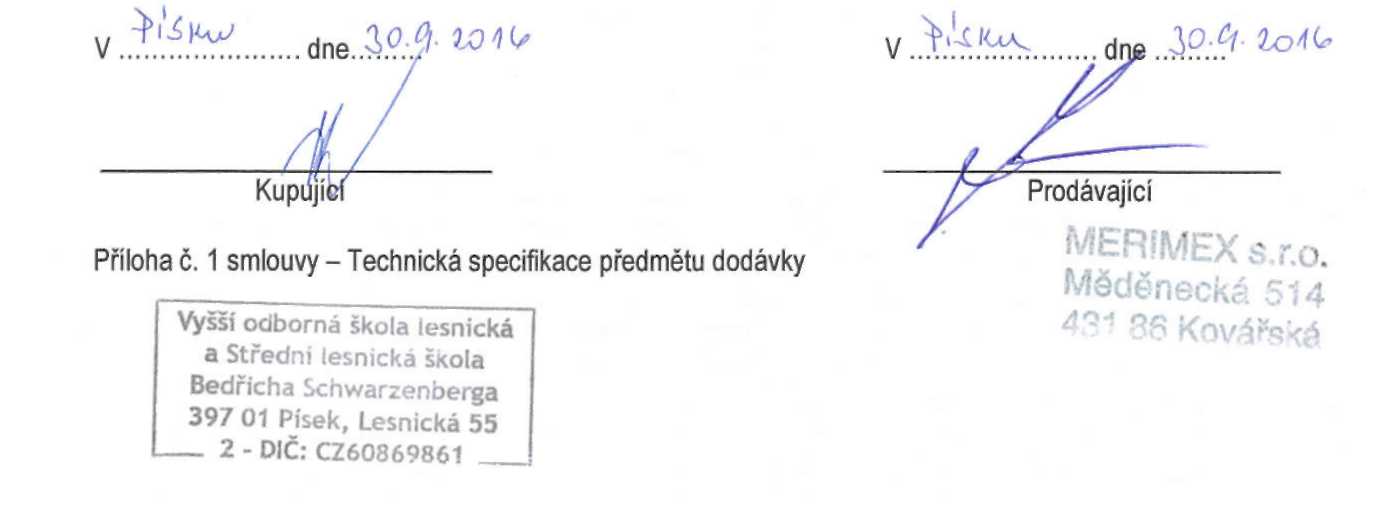 